Vyjádření lékaře před hospitalizacíJméno a příjmení pacienta/pacientky:                                                   datum narození:Potvrzuji, že aktuální zdravotní stav pacienta/pacientky nadále vyžaduje péči na ošetřovatelském lůžku, v tomto ohledu se od podání žádosti na zdravotní oddělení Domova sv. Josefa zdravotní stav pacienta/pacientky nezměnil.V                                    dne:                           Razítko a podpis lékaře:                           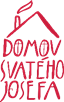 Domov sv. JosefaJediné lůžkové zařízení v ČR pro nemocné roztroušenou sklerózouŽireč 1, 544 04 Dvůr Králové nad Labem| IČ: 48623814 DIČ: CZ48623814 | www.domovsvatehojosefa.cz